الجمهورية الجزائرية الديمقراطية الشعبيةRépublique Algérienne Démocratique et Populaire           وزارة التعليم العالي و البحث العلمي       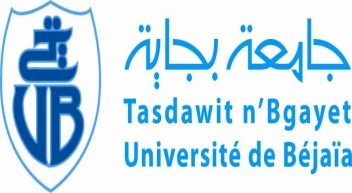                         جامعة بجا ية    	       كــــلية العلوم الإنسانية و الاجتماعية                         أبوداوVice Décanat chargé des Etudes et des Questions liées aux EtudiantsService des Statistiques, de l’Information et de l’Orientation Etudiants (es) : Nom & Prénom 				1) ……………………………………………..				2) ……………………………………………..Inscrits (es) en :    Master 2 	 Option : Sociologie de l’organisation et du travailThème (Intitulé) :……………………………………………………………………………………………………………………………………………………………………………………………………....…………………………………………………………………………………………………………….Promoteur (rice) : Nom & Prénom :………………………………………………                               Emargement     :……………………………………………..									Fait le : …………………………Avis du Chef de Département 